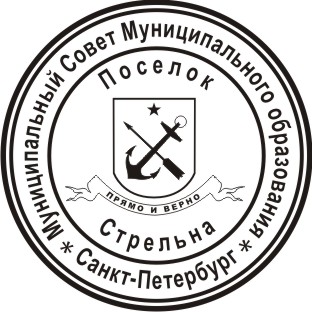 МЕСТНАЯ АДМИНИСТРАЦИЯМУНИЦИПАЛЬНОГО ОБРАЗОВАНИЯ ПОСЕЛОК СТРЕЛЬНАПОСТАНОВЛЕНИЕ О внесении изменений и дополнений в постановление Местной администрации Муниципального образования поселок Стрельна от 21.10.2020 № 93 «О внесение изменений в некоторые нормативные акты Местной администрации Муниципального образования поселок Стрельна»В связи с необходимостью исправления технических ошибок в некоторых нормативных актах Местной администрации Муниципального образования поселок Стрельна ПОСТАНОВЛЯЮ:1. Внести в Приложение к постановлению Местной администрации Муниципального образования поселок Стрельна от 21.10.2020 № 93 «О внесение изменений в некоторые нормативные акты Местной администрации Муниципального образования поселок Стрельна» (далее – Приложение) следующие изменения и дополнения:1.1. Пункты 1, 2, 9, 10, 11 Приложения отменить.1.2. В пункте 8 Приложения после слов «Пункт 6.3» добавить слова «части 6 раздела IV «Административные процедуры».2. Настоящее постановление вступает в силу с момента его официального опубликования (обнародования).3. Контроль за исполнением настоящего постановления оставляю за собой.  Исполняющий обязанности                        Главы местной администрации                                                        И.А. Потемкина                     Подготовил:Главный специалист-юрисконсульт                                                                                       Т.Б. Трухачева30.10.2020_____поселок Стрельна№ _98__